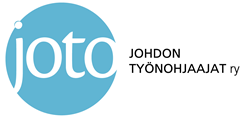 1.6.2017 Hei jäsenemme!Terveiset vaaleanvihreän alkukesän keskeltä! Kesälomakautta kohti mennään - välillä olemme jo saaneet nauttia kesän lupauksesta, ihanasta lämmöstä.Olemme hallituksen kanssa kokoontuneet kevätkaudella pariinkin otteeseen ja haluamme jakaa teille, hyvät jäsenemme, kuulumisia tälle toimintakaudelle. Elo-syyskuusta on tulossa vilkas, monien mielenkiintoisten ja ammattiosaamista täydentävien koulutusten myötä.Laitathan kalenteriisi jo nyt seuraavat koulutukset:Markkinoinnin-myynnin koulutusta digitaalisin välinein, kouluttajana Minttu Lampinen, lisätietoja seuraavalla sivulla.*Tampere, ti 29.8. klo 14 – 16.30 (Pirkanmaan Ihmissuhdetyön tilat, Yliopistonkatu 60 A, 7. krs – 5 min kävely Rautatieasemalta)Tampere, ti 19.9. klo 14 - 16.30 (Pirkanmaan Ihmissuhdetyön tilat, Yliopistonkatu 60 A, 7. krs)______________________________________________________________________________________Moduulikoulutus, täydennyskoulutuksessamme kouluttajina toimivat Tia Isokorpi sekä Risto HavunenHelsinki, pe 15.9. klo 12-17 (Work&Meet, Sähkötalo, Kamppi – alustava varaus, paikka vahvistetaan    osallistujille)Tia Isokorpi, JOTOn hallituksen jäsen, vie meidät oman johtajuuden pohdintaan – mistä johtajuudessa         on kyse?Risto Havunen, Hippocampuksen perustaja, yritysvalmentaja, avaa palautteen laajaa käsitettä työnohjaamisen/johtamisen näkökulmasta. Ilmoittautuminen moduulikoulutukseen: johdon.tyonohjaajat@gmail.com 15.8.2017 mennessä. Jäsenhintamme edullinen 45 eur (suoritus tilillemme ilmoittautumisen yhteydessä).Lisäksi toivomme hartaasti, että ottaisit viisi-kymmenen minuuttia ajastasi, ja vastaisit kesäkuussa saapuvaan jäsenkyselyymme. Seuraathan sähköpostiasi ja nettisivujamme, joissa ajankohtaisista asioista tiedotamme. Informoimme jäsenkyselyn tuloksista jäsenistöämme syksyn mittaan.Sinulle kaunista kesää ja antoisia kouluttautumisen iltapäiviä toivottavatHelena, hallituksen puheenjohtaja koko hallitus ja henkilökunta*Tampereella järjestettävät markkinointi-myyntikoulutukset digitaalisin välinein. Oma kannettava mukaan. Tutustumme oman osaamisen myyntiin ja markkinointiin nykyaikaisin välinein. Pohdimme erottautumista sosiaalisen median maailmassa.Jäsenhintamme edullinen 30 eur (sis. 2*2.5 h). Tarkistathan että jäsenmaksusi tälle vuodelle on maksettu. Ilmoittaudu mukaan: johdon.tyonohjaajat@gmail.com, 30.7.2017 mennessä. Osallistujamäärä max 12 henkilöä. Ilmoitamme sivustoillamme www.johdontyonohjaajat.fi, kun koulutus täyttyy. ”Hyödynnä tehokkaasti digitaalista markkinointia!”Valmennuksen jälkeen tiedät miten voit hyödyntää digimarkkinointia omassa työssäsi.Iltapäivä 1	• Digitaalisen markkinoinnin nykytrendit ja mahdollisuudet	• Katsaus sosiaalisen median palveluihin: Facebook, LinkedIn, Twitter, Instragram, Pinterest	• Facebook ja Instagram mainontaIltapäivä 2	• Sisältömarkkinointi ja viestintä verkossa, miten viestin eri kanavissa ja millaisella sisällöllä?	• Sähköiset uutiskirjeet	• Oma digimarkkinointisuunnitelmaKouluttajana toimii KTT Minttu Lampinen. Minttu Lampiselle markkinointi ja myynti on tuttua yli 50 asiakasyrityksen kautta. Hän ylläpitää monipuolisia somekanavia yli 20 yritykselle, joista kaksi on pörssiyhtiöitä. Minttu on vetänyt digimarkkinoinnin koulutuksia yrityksille ja niitä tilaavat myös mm. HAMK, TAMK, TAKK, Tampere Business Campus, Ladec, Tredu ja VASKE sekä yrittäjäyhdistykset.Blogeistani osallistujia saattaa kiinnostaa: https://kahvitauko.fi/yrityssivut-sosiaalisessa-mediassa/https://unlimited.hamk.fi/yrittajyys-ja-liiketoiminta/myyntikampanjat-ja-digitaalisuus/ Lue lisää: www.marketingflow.fi LinkedIn: linkedin.com/in/minttulampinen Facebook: facebook.com/marketingflowTwitter & Periscope: @marketingflowInstagram: @marketingflowfi”